It’s Time for Some Fun at the Family Fun CenterLet’s Celebrate Our Years at Inglewood Parent and Student Information:Please read the following information and guidelines carefully…Our goal is to have a safe and fun celebrationParticipation  in the celebration is a privilege; administrators can exclude students for poor citizenship during the school yearThe gym doors will open at 4:20 but please be here by 4:30 to load the busesSchool rules apply at the Family Fun CenterDress is totally casual and you should wear clothes that are school appropriate and allow you to run around and have funSchool dress code applies and is in effect, including no skirts or shorts shorter than students’ fingertips and no spaghetti strapsNo backpacks or large purses are needed-there are fee-based lockers but there are a limited amount of themPlease keep track of sweaters, coats, cameras, etc. during the evening and watch your belongings-you are responsible for themBus assignments will be posted before the eventAll students must ride their assigned bus to and from the Family Fun CenterParents, please pick up your student from Inglewood following the event.  Buses should arrive around 9:45Food and drinks will be supplied for students during the event as part of the package-there will be pizza, soda, and a saladTicket payment ($50) and permission slips should be turned in to the ASB Office-Please make checks out to Inglewood Middle School.Deadline is May 29th, 2015This is a celebration for all of our 8th graders and we would like them all to be thereIf you need assistance with ticket payment, please contact Sue Bangasser at 425-936-2360 or sbangasser@lwsd.orgThe Family Fun Center is exclusively reserved for our school so let’s have a great time and enjoy the park one last time together as Knights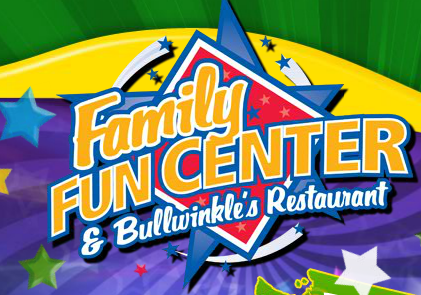 It’s Inglewood night at the Family Fun CenterCome be a part of the tradition and celebrate the 8th grade class promotionWe want you all to attend this fun eventWe will have the park all to ourselvesWE WANT YOU FOR A FUN NIGHT!Thursday, June 11th, 2015